ЧЕРКАСЬКА ОБЛАСНА РАДАГОЛОВАР О З П О Р Я Д Ж Е Н Н Я01.08.2019                                                                                         № 339-рПро внесення зміндо розпорядження обласної радивід 20.06.2019 № 269-рВідповідно до статті 56 Закону України "Про місцеве самоврядування
в Україні", враховуючи розпорядження обласної ради від 15.07.2019 № 328-р "Про нову редакцію Статуту КОМУНАЛЬНОГО НЕКОМЕРЦІЙНОГО ПІДПРИЄМСТВА «ЧЕРКАСЬКА ОБЛАСНА ПСИХІАТРИЧНА ЛІКАРНЯ ЧЕРКАСЬКОЇ ОБЛАСНОЇ РАДИ»":1. Внести до розпорядження обласної ради від 20.06.2019 № 269-р
"Про покладання на КОСЕНКОВУ І.В. виконання обов’язків головного лікаря" такі зміни:1) у назві розпорядження слова "головного лікаря" замінити словом "директора";2) пункт 1 розпорядження викласти в такій редакції:"1. ПОКЛАСТИ на КОСЕНКОВУ Ірину Володимирівну, заступника головного лікаря з медичних питань комунального некомерційного підприємства "Черкаська обласна психіатрична лікарня Черкаської обласної ради", виконання обов’язків директора комунального некомерційного підприємства "Черкаська обласна психіатрична лікарня Черкаської обласної ради" з 25 червня 2019 року до призначення керівника в установленому порядку.".2. Контроль за виконанням розпорядження покласти на управління майном виконавчого апарату обласної ради.Перший заступник голови						В. ТАРАСЕНКО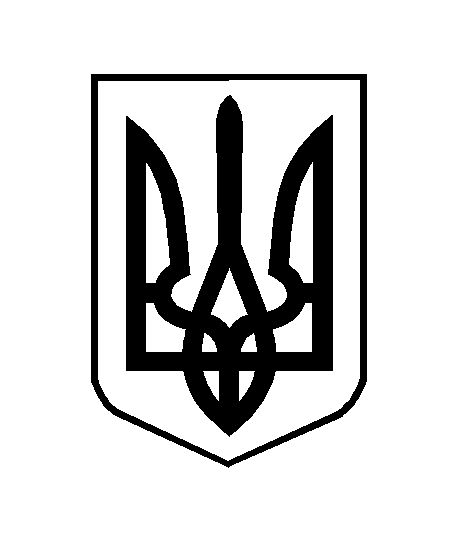 